Laboratorio Prove Materiali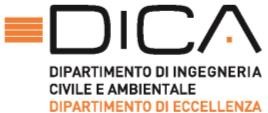 Foligno, lì .........................................RICHIESTA PRESTAZIONI A TARIFFA SU MATERIALI DA COSTRUZIONE(da consegnare con i campioni oppure in alternativa da inviare prima della consegna dei campioni a efisio.troffa@unipg.it)Il   sottoscritto………………………………………..………………………………………………………………………Titolare / Incaricato della Ditta ..................................................................................................................................con sede in …………………...................................................... Via.....................................…………………………CAP.............................. Tel......................................................... Fax.......................................................................e-mail ........................................................................................................................................................................CON LA PRESENTE RICHIEDE AL DIRETTORE DEL DIPARTIMENTO DI INGEGNERIA CIVILE E AMBIENTALE L’ESECUZIONE DELLE PROVE SUI MATERIALI SPECIFICATE NEGLI ALLEGATI, CONSEGNATI IN DATA ODIERNA E RELATIVI A:Cantiere:	................................................................................................................................................................Direttore dei Lavori:…………............................................................................................................................Committente:  ....................................................................... ............................................................................Si richiede l’emissione di n°1 certificato originale en°	copie conformiche dovranno essere:□	ritirati direttamente da	(presentarsi con copia verbale di accettazione)□	inviati al seguente indirizzo .................................................................................................. ......................La fattura dovrà essere intestata a ................................................................................................................................Via ............................................................................. CAP................................ Città...............................................Prov.................... Tel...............................................P.IVA C.F.Si richiede la trasmissione della fatturatramite sistema di interscambio (codice SDI	)a mezzo PEC (indirizzo PEC	)consegna fattura tramite area riservata presso sito AdE e consegna copia cartaceaIl Richiedente	(Firma)Il Direttore dei Lavori	(Timbro e Firma) (*)(*) La mancanza della sottoscrizione (timbro e firma in originale) da parte del Direttore dei Lavori sarà annotata sulla certificazione di prova ai sensi del DM. del 17/01/2018 “Norme tecniche per le Costruzioni”.Via Marconi, 10 - 06134 Foligno (PG) - tel. 0742 451722 - fax 075 585 3830ALLEGATO ARICHIESTA PROVE SU CONGLOMERATI CEMENTIZIDA COMPILARE A CURA DEL RICHIEDENTE:TOTALE CAMPIONI:	N°...............................FORMA PROVINI:	C = Cubo - CL = CilindroDIMENSIONI:	Indicare il lato per il cubo, il diametro per il cilindroTIPOLOGIA DI PROVA:	C = Compressione - F = Flessione - B = Trazione indiretta (Brasiliana)ME = Compressione con Modulo Elastico (diagramma )NOTEIl Richiedente	(Firma)Il Direttore dei Lavori	(Timbro e Firma)ALLEGATO BRICHIESTA PROVE SU BARRE D’ACCIAIO DA CEMENTO ARMATO NORMALEDA COMPILARE A CURA DEL RICHIEDENTE:La prova di piega è obbligatoria ai sensi del D.M. 17/01/2018 “Norme Tecniche per le Costruzioni”, §11.3.2.12. Nel caso la prova di piega non venga richiesta tale mancanza sarà annotata sul certificato di prova.I campioni devono essere riconoscibili attraverso il marchio di identificazione che sarà rilevato e indicato sul certificato di prova. Si consiglia pertanto di allegare copia del certificato di origine dei campioni.NOTE:Il Richiedente	(Firma)Il Direttore dei Lavori	(Timbro e Firma)Foligno, lì .........................................ALLEGATO C RICHIESTA ALTRE PROVEDA COMPILARE A CURA DEL RICHIEDENTE:TOTALE CAMPIONI:	N°...............................NOTEIl Richiedente	(Firma)Il Direttore dei Lavori	(Timbro e Firma)□PROVE SU CONGLOMERATI CEMENTIZI(ALLEGATO A)□PROVE SU ACCIAI DA C.A NORMALE(ALLEGATO B)□ALTRE PROVE(ALLEGATO C)N° PROVINIFORMA 1DIM. 2(CM)DATA PRELIEVOVERBALE PRELIEVOCONTRASSEGNOSTRUTTURARCK (MPA)PROVA 3TOTALE CAMPIONI:N°...............................N°...............................TIPOLOGIA DI PROVA:□ Trazione□ Piega 1□ Modulo Elastico (diagramma )N° PROVINIDIAMETRO (MM)TIPO DI ACCIAIOMARCHIO DIIDENTIFICAZIONE 2STRUTTURACONTRASSEGNOMATERIALE (1)STRUTTURATIPOLOGIA DIPROVA (2)N° DI PROVINIDA ESTRARRE (3)(1)MATERIALE:Inserire per esteso il nome del materiale consegnato come Laterizio, Pietra, Cls ecc….(2)TIPOLOGIA DI PROVA:C = Compressione – T = Trazione - F = Flessione - B = Trazione indiretta (Brasiliana)ME = Compressione con Modulo Elastico (diagramma )(3)N° PROVINI:Indicare quanti provini estrarre da un singolo campione.